«УТВЕРЖДАЮ» «  01  »   сентября    2020 г.                                                                                                                   Директор ГАПОУ МО «МОБМК им. А.Н. Скрябина»О.Н. Гапонов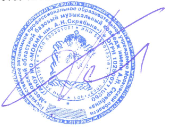 ПЛАН ПРОХОЖДЕНИЯ КУРСОВ ПОВЫШЕНИЯ КВАЛИФИКАЦИИПЕДАГОГИЧЕСКИХ РАБОТНИКОВГАПОУ МО «МОБМК им. А.Н. СКРЯБИНА»на 2020 год и 2021 годисп.Заместитель директора по НМРАнохина Н.А.2020  год2020  год2020  год2020  годФИО/Номер удостоверения КПКДата прохождения курсовМесто прохождения курсовТема курсовРоманова Е.А.УоКПК р/н 4879Русакова А.А.УоКПК р/н 4880Грасенкова Н.В.УоКПК р/н 4866С 14 по 17 сентября 2020 г.36 часовФГБОУ ВО «Российская академия музыки имени Гнесиных»Национальный проект «КУЛЬТУРА» по теме «Дома народного творчества, дома культуры как центры сохранения традиций фольклорного искусства»Горяинов С.П.УоКПК р/н  20-3038Анохина Н.А.УоКПК р/н  20-3039Бескова С.А.УоКПК р/н  20-3040Андрианов А.И.УоКПК р/н  20-3042Филин В.Н.УоКПК р/н 20-3041Варварина Е.Л.УоКПК р/н  20-3043Ушаков А.А.УоКПК р/н  20-3044Зорькин Р.А.УоКПК р/н 20-3045С 21 сентября по 01 октября 2020 г.72 часаАНО ДПО «Университет государственного и муниципального управления»«Теория и методика обучения игры на инструментах народного оркестра»Короткова Г.Р.УоКПК р/н 20-3053Гарнов А.В.УоКПК р/н 20-3054С 21 сентября по 01 октября 2020 г.72 часаАНО ДПО «Университет государственного и муниципального управления»«Педагогика и методика профессионального образования (вокальное искусство)»Емельянова Т.В. УоКПК р/н 20-3049С 21 сентября по 01 октября 2020 г.72 часаАНО ДПО «Университет государственного и муниципального управления»«Теория и методика обучения игры на арфе»Хонина С.В.УоКПК р/н 20-3056С 21 сентября по 01 октября 2020 г.72 часаАНО ДПО «Университет государственного и муниципального управления»«Педагогика и методика профессионального образования (хореографическое искусство)»Лазарева Л.Б. УоКПК р/н 20-3055С 21 сентября по 01 октября 2020 г.72 часаАНО ДПО «Университет государственного и муниципального управления»«Педагогика и методика профессионального образования (музыкально-театральное искусство)»Ерохина М.И.УоПК р/н 20-3050Поляков А.В.УоПК р/н 20-3051Павлов А.И.УоПК р/н 20-3052С 21 сентября по 01 октября 2020 г.72 часаАНО ДПО «Университет государственного и муниципального управления»«Теория и методика обучения игры на духовых инструментах»Энская И.Б. УоПК р/н 20-3057Лющина Н.О.УоПК р/н 20-3058Путилова С.М.УоПК р/н 20-3059Пионтковский Ю.А. УоПК р/н  20-3060С 21 сентября по 01 октября 2020 г.72 часаАНО ДПО «Университет государственного и муниципального управления»«Теория и методика преподавания музыкально-теоретических дисциплин в образовательной организации»Шлеенкова Е.В.УоПК р/н 20-3046Велигурова И.В. УоПК р/н  20-3047Дзюба К.А.    УоПК р/н  20-3048С 21 сентября по 01 октября 2020 г.72 часаАНО ДПО «Университет государственного и муниципального управления»«Теория и методика обучения игры на фортепиано»Плесконосов А.А.УоПК р/н 20-3061С 21 сентября по 01 октября 2020 г.72 часаАНО ДПО «Университет государственного и муниципального управления»«Теория и методика преподавания английского языка в общеобразовательной организации»Зиневич А.Л. УоПК р/н 3543С 11 по 14 февраля 2020 г.36 часовФГБОУ ВО «Российская академия музыки имени Гнесиных»Национальный проект «КУЛЬТУРА» по теме «Современные методы преподавания концертмейстерского искусства»Алёшина О.А. УоПК р/н 4065Тулина А.А.УоПК р/н 4113Дельдина С.Ю.УоПК р/н 4071Ильина Ю.А.УоПК р/н 4078Шлеенкова Н.А. УоПК р/н 4124Тюмина Н.Е.УоПК р/н   4115С 12 по 15 мая 2020 г.36 часовФГБОУ ВО «Российская академия музыки имени Гнесиных»Национальный проект «КУЛЬТУРА» по теме «Гнесинская фортепианная школа: традиции и современность»Давыдова А.П. УоПК р/н 9936С 04 по 25 сентября 2020 г. 72 часаАНО ДПО «Институт современного образования» г. ВоронежПо дополнительной профессиональной программе «Совершенствование профессиональной деятельности концертмейстера СПО»Холикова Е.А.Диплом о профессиональной переподготовке 772412145911 р/н 3419-ДС 09 июня по 24 сентября 2020 г.520 ч.АНО ДПО «Федеральный институт повышения квалификации и переподготовки»По программе дополнительного профессионального образования «Воспитатель образовательной организации» квалификация «Воспитатель образовательной организации»2021 год2021 год2021 год2021 годФИО/Номер удостоверения КПКДата прохождения курсовМесто прохождения курсовТема курсовКарплюк Д.Н.Фарзутдинова Р.А. Белебеха Н.М. Мосалёва Ю.А.Глаголева А.Д.Белолипецкая Г.Ф.Ежкова Ю.В.Ласкина Е.А. Цветкова Л.В.Первакова М.В.Филимонова Н.Б.Маликова О.В.Плесконосова Н.А.Востокова Т.Н.Рядчикова М.В.Ковальский С.А. Болдырева Н.А.Тялина М.Ю.Карагичева И.Э.Фесенко Л.А.Смирнов А.А.Никулина Н.Б.